Heb je affiniteit met jongvolwassenen?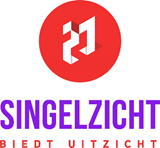 Wil je je inzetten voor gelijke kansen en vind je het een uitdaging om jongeren vanuit stilstand weer in beweging krijgen?Kan jij grenzen aangeven en door het getoonde gedrag heen prikken?Vind je complexe problematiek een uitdaging? Kijk je graag naar de mogelijkheden? Ben je die professional die zichzelf kan blijven?En voel je je thuis in een kleinschalige organisatie?Lees dan snel verder!In een ideale wereld krijgen alle kinderen en jongeren de kans om een waardevol bestaan op te bouwen. Helaas is het leven van sommige jongeren verre van ideaal. Ze krijgen veel minder kansen omdat ze opgroeien met ouder(s) die deze kansen niet altijd kunnen bieden. Singelzicht wil gelijke kansen voor iedere jongere om zich een zelfstandige en volwaardige plek in onze samenleving te verwerven. Singelzicht biedt een beschermde woonplek, zorg en begeleiding aan dak- en thuisloze jongvolwassenen van 17 tot 23 jaar. Deze sluit aan op de steeds veranderende behoeften van jongeren.Bij Singelzicht is een vacature ontstaan  voor Mentor/ Groepsbegeleider 32 tot 36 uur Dit ga je doenHet individueel begeleiden (mentorschap) van jongeren. Je verbindt je aan jongeren en hun kwetsbare omstandigheden, met hen werk je aan herstel en perspectief en je helpt hen in hun weg naar zelfredzaamheid.Het inzetten, begeleiden en (her) evalueren van het hulpverleningstraject. Je voert de regie over het traject en samen met de cliënten, en diens netwerk en ketenpartners, vind je een passende manier waarop zij hun plaats in de maatschappij vorm kunnen geven.Schrijven van hulpverleningsplannen en formuleren en evalueren van begeleidingsdoelenHet begeleiden van het groepsproces in beschermd wonen Zorg dragen voor de dagelijkse gang van zaken en sfeer in huis Procesmatig begeleiden van de zorg aan de jongerenDit bieden weSalariëring en overige arbeidsvoorwaarden conform de CAO Sociaal Werk. Inschaling afhankelijk van opleiding, relevante werkervaring en volgens functieniveau.Onregelmatigheidstoeslag, vakantiegeld en een eindejaarsuitkering.Persoonlijk loopbaanbudget Teamscholingen op actuele onderwerpen.Een uitdagende en veelzijdige functie.Een tijdelijk contract van in eerste instantie 7 maanden.Bij goed functioneren wil Singelzicht het contract graag omzetten naar onbepaalde tijd.Dit vragen weEen afgeronde opleiding Social Work, MWD, SPH of vergelijkbare opleiding. Ervaring met het schrijven van zorgplannen en het bijhouden van dossiersErvaring met de doelgroepJe onderscheid je door jouw incasseringsvermogen, je interesse in mensen, empathie en sociale vaardigheden. Je bent stressbestendig, flexibel en bewaart overzicht. je bent in staat om zelfstandig te werken, kan goed in een team werken maar bent niet team afhankelijk. Je bent in staat nieuwe taken en werkzaamheden snel eigen te maken. Je bent proactief, in staat om zelfstandig nieuwe taken op te pakken en bent in staat om problemen zelf op te lossen.Het methodisch en doelgericht  begeleiden van je cliënt naar zelfredzaamheid. Je toont eigenaarschap en neemt verantwoordelijkheid voor je werkJe hebt kennis van groepsdynamische processenJe bent creatief in het motiveren en stimuleren van jongvolwassenen, je biedt hen perspectief. Bereidheid om buiten kantooruren en op onregelmatige tijden te werkenWoonachtig in de Utrechtse regioHet overleggen van Verklaring Omtrent Gedrag (VOG) is vereist. Dit is handig om te wetenEnthousiast geworden om bij Singelzicht in Utrecht aan de slag te gaan en herken je jezelf in het profiel? Solliciteer dan direct. Heb je vragen over de vacature, de organisatie of de sollicitatieprocedure, neem dan contact op met David de Boer, manager Hulpverlening. We zien je sollicitatiebrief en CV graag tegemoet. 
We laten je zo snel mogelijk weten of je wordt uitgenodigd voor een kennismaking.
 Singelzicht is een inclusieve organisatie die ruimte biedt aan iedereen en die de kracht van de diversiteit van medewerkers inzet om betere resultaten te halen voor jongeren. Naast je kwaliteiten, talenten en motivatie breng je ook je leeftijd en achtergrond mee. Je bent van harte welkom!